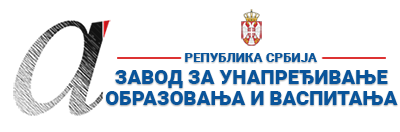 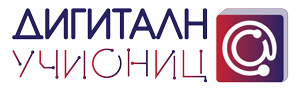 ПРИПРЕМА ЗА ЧАС16.Корелација – Ликовна култура : мозаик , рељеф                            - Веронаука : политеизам17. Међупредметне компетенције :                           - Рад са подацима и информацијама                           - Естетичка компетенција*Уз припрему за час пожељно је приложити и презентацију коришћену за реализацију часа (уколико је презентација коришћена). Презентација се може урадити у било ком софтверу за израду презентација (PowerPoint, Google Slide, Prezi, Zoho Show, Sway, Canva или било који други). Уколико је презентација урађена у онлајн апликацији, доставља се тако што се линк ка презентацији наводи у обрасцу у реду „13. Линкови“.**Ред „14. Начини провере остварености исхода“ и „15. Оквир за преиспитивање оствареног часа“ се попуњава ако је час реализован.***Уколико наставник жели у припрему за час може уврстити и додатне описе (нпр. стандарди, кључни појмови, корелација, међупредметне компетенције и сл.). Ове описе навести на крају припреме (после реда 15.) додавањем нових редова у табелу.****НАЈКВАЛИТЕТНИЈЕ ПРИПРЕМЕ ЗА ЧАС БИЋЕ ПОСТАВЉЕНЕ У БАЗУ РАДОВА НА САЈТУ ПРОЈЕКТАhttps://digitalnaucionica.edu.rs/1. Школа,,Слободан Бајић Паја“МестоСремска МитровицаСремска МитровицаСремска Митровица2. Наставник(име и презиме)Сања БоричићСања БоричићСања БоричићСања БоричићСања Боричић3. Предмет:ИсторијаИсторијаИсторијаРазред5-14. Наставна тема - модул:Антички РимАнтички РимАнтички РимАнтички РимАнтички Рим5. Наставна јединица:Римска култураРимска култураРимска култураРимска култураРимска култура6. Циљ наставне јединице:-Упознавање са основним одликама римске религије , науке и културе и усвајање основних појмова везаних за њу: Трајанова табла , римски богови ( Јупитер , Марс , Венера ) , Тацит , Колосеум , римски путеви , мостови , водовод-аквадукт , терме ради уочавања важности утицаја привредних , научних  и културних достигнућа античког Рима на савремени свет- Анализирање текста и сликовног материјала ради развијања умења разумевања прочитаног и уочавања историјских информација на сликама и кратким филмовимаисторијских информација на сликама -Упознавање са основним одликама римске религије , науке и културе и усвајање основних појмова везаних за њу: Трајанова табла , римски богови ( Јупитер , Марс , Венера ) , Тацит , Колосеум , римски путеви , мостови , водовод-аквадукт , терме ради уочавања важности утицаја привредних , научних  и културних достигнућа античког Рима на савремени свет- Анализирање текста и сликовног материјала ради развијања умења разумевања прочитаног и уочавања историјских информација на сликама и кратким филмовимаисторијских информација на сликама -Упознавање са основним одликама римске религије , науке и културе и усвајање основних појмова везаних за њу: Трајанова табла , римски богови ( Јупитер , Марс , Венера ) , Тацит , Колосеум , римски путеви , мостови , водовод-аквадукт , терме ради уочавања важности утицаја привредних , научних  и културних достигнућа античког Рима на савремени свет- Анализирање текста и сликовног материјала ради развијања умења разумевања прочитаног и уочавања историјских информација на сликама и кратким филмовимаисторијских информација на сликама -Упознавање са основним одликама римске религије , науке и културе и усвајање основних појмова везаних за њу: Трајанова табла , римски богови ( Јупитер , Марс , Венера ) , Тацит , Колосеум , римски путеви , мостови , водовод-аквадукт , терме ради уочавања важности утицаја привредних , научних  и културних достигнућа античког Рима на савремени свет- Анализирање текста и сликовног материјала ради развијања умења разумевања прочитаног и уочавања историјских информација на сликама и кратким филмовимаисторијских информација на сликама -Упознавање са основним одликама римске религије , науке и културе и усвајање основних појмова везаних за њу: Трајанова табла , римски богови ( Јупитер , Марс , Венера ) , Тацит , Колосеум , римски путеви , мостови , водовод-аквадукт , терме ради уочавања важности утицаја привредних , научних  и културних достигнућа античког Рима на савремени свет- Анализирање текста и сликовног материјала ради развијања умења разумевања прочитаног и уочавања историјских информација на сликама и кратким филмовимаисторијских информација на сликама 7. Очекивани исходи:-Именује главне римске богове:Јупитера , Марса и Венеру-Наводи шта су све градили Римљани и препознаје на филму-Препознаје остатке римске културе на сликама-Анализира значај римске културе за савремену цивилизацију-Именује главне римске богове:Јупитера , Марса и Венеру-Наводи шта су све градили Римљани и препознаје на филму-Препознаје остатке римске културе на сликама-Анализира значај римске културе за савремену цивилизацију-Именује главне римске богове:Јупитера , Марса и Венеру-Наводи шта су све градили Римљани и препознаје на филму-Препознаје остатке римске културе на сликама-Анализира значај римске културе за савремену цивилизацију-Именује главне римске богове:Јупитера , Марса и Венеру-Наводи шта су све градили Римљани и препознаје на филму-Препознаје остатке римске културе на сликама-Анализира значај римске културе за савремену цивилизацију-Именује главне римске богове:Јупитера , Марса и Венеру-Наводи шта су све градили Римљани и препознаје на филму-Препознаје остатке римске културе на сликама-Анализира значај римске културе за савремену цивилизацију8. Методе рада:-Монолошко-дијалошка , демонстративна , текст-метода-Монолошко-дијалошка , демонстративна , текст-метода-Монолошко-дијалошка , демонстративна , текст-метода-Монолошко-дијалошка , демонстративна , текст-метода-Монолошко-дијалошка , демонстративна , текст-метода9. Облици рада:-Фронтални , индивидуални-Фронтални , индивидуални-Фронтални , индивидуални-Фронтални , индивидуални-Фронтални , индивидуални10. Потребна опрема / услови / наставна средства за реализацију часа-Бела табла и маркер -Рачунар и пројектор-Бела табла и маркер -Рачунар и пројектор-Бела табла и маркер -Рачунар и пројектор-Бела табла и маркер -Рачунар и пројектор-Бела табла и маркер -Рачунар и пројектор11. Дигитални образовни материјали / дигитални уџбеници коришћени за реализацију часа-Мозабук-Е-уџбеник БИГЗ-ово издање-Мозабук-Е-уџбеник БИГЗ-ово издање-Мозабук-Е-уџбеник БИГЗ-ово издање-Мозабук-Е-уџбеник БИГЗ-ово издање-Мозабук-Е-уџбеник БИГЗ-ово издањеПланиране активности наставникаПланиране активности ученикаПланиране активности ученикаПланиране активности ученикаПланиране активности ученика12.1. Уводни део часа -Наставник тражи од  ученика да отворе уџбеник на страни 138 и да прочитају уводни текст који се односи на месеце у римском календару .-Могућа питања :           1. По коме су називи месеца добили име?            - јул по Гај Јулију Цезару , август по Октавијану Августу ,   затим наставник саопштава тему часа-Читају текст и учествују у разговору-Читају текст и учествују у разговору-Читају текст и учествују у разговору-Читају текст и учествују у разговору12.2. Средишњи део часаРимска религија-Наставник кроз кратке тезе говори о римским веровањима да су под утицајем Етрураца и Грка . Објашњава који су главни римски богови и пореди их са грчким . -Наставник пита како се зову најпознатији храмови у Атини? (Партенон) -Затим наставник  пушта  mozaik3D анимацију из е-уџбеника БИГЗ-овог издања –Пантеон-Истаћи да су и римски цареви себе сматрали божанствима-Прочитати текст о смрти цара Клаудија на 139.страни и одговорити на питања испод текстаАрхитектура-Римљани су били практични што се види по многим грађевинама  . Затим наставник пушта кратак филм ,,Рушевине римских објеката „ -градили су путеве-форум,славни градски трг , анализирати слику на 115.страни кроз питања – шта се налази на тргу ?-славолук (118/119  страна) ,прочитати текст и одговорити на питања-терме су јавна купатила , затим ученицима пустити кратку 3Д анимацију Каракалине терме из дигиталног уџбеника  БИГЗово издање на страни 115 (Рим , 3.век)-аквадукт-водовод-амфитеатар-Колосеум , затим ученицима пустити кратку 3Д анимацију из дигиталног уџбеника  на страни 118 - Упоредити ову грађевину са садшњим модерним стадионима и да ученици одговоре на питања како су се Римљани забављали и како су украшавали ове грађевине?-Ученици преписују тезе са табле под називом Веровања-Ученици гледају 3Д анимацију , размишљају, упоређују , коментаришу и анализирају -Један ученик чита текст на 139.страни а остали одговарају на питања-Ученици одгледају 3Д анимацију и заједно анализирамо-Ученици преписују тезе под називима Забава и Архитектура-Ученици преписују тезе са табле под називом Веровања-Ученици гледају 3Д анимацију , размишљају, упоређују , коментаришу и анализирају -Један ученик чита текст на 139.страни а остали одговарају на питања-Ученици одгледају 3Д анимацију и заједно анализирамо-Ученици преписују тезе под називима Забава и Архитектура-Ученици преписују тезе са табле под називом Веровања-Ученици гледају 3Д анимацију , размишљају, упоређују , коментаришу и анализирају -Један ученик чита текст на 139.страни а остали одговарају на питања-Ученици одгледају 3Д анимацију и заједно анализирамо-Ученици преписују тезе под називима Забава и Архитектура-Ученици преписују тезе са табле под називом Веровања-Ученици гледају 3Д анимацију , размишљају, упоређују , коментаришу и анализирају -Један ученик чита текст на 139.страни а остали одговарају на питања-Ученици одгледају 3Д анимацију и заједно анализирамо-Ученици преписују тезе под називима Забава и Архитектура12.3. Завршни део часа- Наставник похваљује ученике који су били успешни на часу и води евиденцију о ангажованости ученика у својој свесци-Наставник прави кратак квиз знања како би укратко сумирали најјасније односно најнејасније појмове13. Линкови ка презентацији уколико је она урађена у онлајн алату ка дигиталном образовном садржају уколико је доступан на интернету ка свим осталим онлајн садржајима који дају увид у припрему за час и његову реализацију-Пантеон ( Рим, 2.век ) (верзија 1.0.0)   Дигитални уџбеник , БИГЗшколство   www.bigzskolstvo.rs-Каракалине терме(Рим,3.век) (верзија 1.0.0)   Дигитални уџбеник , БИГЗшколство   www.bigzskolstvo.rs-Kолосеум ( Рим, 1.век ) (верзија 1.0.0)   Дигитални уџбеник БИГЗшколство   www.bigzskolstvo.rs-Пантеон ( Рим, 2.век ) (верзија 1.0.0)   Дигитални уџбеник , БИГЗшколство   www.bigzskolstvo.rs-Каракалине терме(Рим,3.век) (верзија 1.0.0)   Дигитални уџбеник , БИГЗшколство   www.bigzskolstvo.rs-Kолосеум ( Рим, 1.век ) (верзија 1.0.0)   Дигитални уџбеник БИГЗшколство   www.bigzskolstvo.rs-Пантеон ( Рим, 2.век ) (верзија 1.0.0)   Дигитални уџбеник , БИГЗшколство   www.bigzskolstvo.rs-Каракалине терме(Рим,3.век) (верзија 1.0.0)   Дигитални уџбеник , БИГЗшколство   www.bigzskolstvo.rs-Kолосеум ( Рим, 1.век ) (верзија 1.0.0)   Дигитални уџбеник БИГЗшколство   www.bigzskolstvo.rs-Пантеон ( Рим, 2.век ) (верзија 1.0.0)   Дигитални уџбеник , БИГЗшколство   www.bigzskolstvo.rs-Каракалине терме(Рим,3.век) (верзија 1.0.0)   Дигитални уџбеник , БИГЗшколство   www.bigzskolstvo.rs-Kолосеум ( Рим, 1.век ) (верзија 1.0.0)   Дигитални уџбеник БИГЗшколство   www.bigzskolstvo.rs-Пантеон ( Рим, 2.век ) (верзија 1.0.0)   Дигитални уџбеник , БИГЗшколство   www.bigzskolstvo.rs-Каракалине терме(Рим,3.век) (верзија 1.0.0)   Дигитални уџбеник , БИГЗшколство   www.bigzskolstvo.rs-Kолосеум ( Рим, 1.век ) (верзија 1.0.0)   Дигитални уџбеник БИГЗшколство   www.bigzskolstvo.rs14. Начини провере остварености исхода15. Оквир за преиспитивање оствареног часа: планирани начини провере остварености исхода;избор активности;одступања/потешкоће приликом остваривања планираног. Шта бих  променио/ла, другачије урадио/ла?-mozaBook/3D анимација/квиз- текстуални задаци се приказују појединачно-mozaBook/3D анимација/квиз- текстуални задаци се приказују појединачно-mozaBook/3D анимација/квиз- текстуални задаци се приказују појединачно-mozaBook/3D анимација/квиз- текстуални задаци се приказују појединачно-mozaBook/3D анимација/квиз- текстуални задаци се приказују појединачно